Lancement du Rapport sur la propriété intellectuelle dans le monde en 2024organisé parl’Organisation Mondiale de la Propriété Intellectuelle (OMPI)Genève, 2 mai 2024 – de 14 heures à 16 heuresProgramme provisoireétabli par le Bureau international de l’OMPI13 h 00 – 14 h 00	Déjeuner et prise de contactsFaites connaissance avec les auteurs du Rapport sur la propriété intellectuelle dans le monde, des décideurs nationaux et internationaux, des économistes et des universitaires de la région de Genève (sur place uniquement)14 h 00 – 14 h 10	Allocution d’ouvertureM. Marco M. Alemán, sous-directeur général, Secteur des écosystèmes de propriété intellectuelle et d’innovation, Organisation Mondiale de la Propriété Intellectuelle (OMPI), Genève14 h 10 – 14 h 45	Discours liminaire sur les politiques industrielles et la complexité économiqueConférencier principal :M. Ricardo Hausmann, directeur du Growth Lab de l’Université Harvard et professeur de pratique de l’économie politique internationale (chaire Rafik Hariri) à la Harvard Kennedy School, Cambridge (États-Unis d’Amérique)Animateur :M. Carsten Fink, économiste en chef, Département de l’économie et de l’analyse de données, Secteur des écosystèmes de propriété intellectuelle et d’innovation, OMPI, Genève14 h 45 – 15 h 00	Présentation du Rapport sur la propriété intellectuelle dans le monde 2024Équipe de la Section de l’économie de l’innovation, Département de l’économie et de l’analyse de données, Secteur des écosystèmes de propriété intellectuelle et d’innovation, OMPI, Genève15 h 00 – 15 h 40	Débat sur Les politiques et les initiatives permettant de tirer parti des capacités d’innovationConférenciers :M. Debisi O. Araba, chercheur invité, Imperial College London, Centre for Environmental Policy, NairobiMme Kate Edwards, géographe, directrice générale et principale, consultante – Geogrify LLC, Seattle (États-Unis d’Amérique)M. Ashish Mohan, directeur exécutif et chef du service Technologie, innovation et propriété intellectuelle, conception, recherche industrielle et établissements universitaires, Confédération des industries indiennes (CII), New DelhiAnimatrices :Mme Intan Hamdan-Livramento, économiste principale, Département de l’économie et de l’analyse de données, Secteur des écosystèmes de propriété intellectuelle et d’innovation, OMPI, GenèveMme Maryam Zehtabchi, économiste, Département de l’économie et de l’analyse de données, Secteur des écosystèmes de propriété intellectuelle et d’innovation, OMPI, Genève15 h 40 – 15 h 50	DébatDébat ouvert et questions en ligne, avec la présence d’un animateur15 h 50 – 16 h 00	Observations finales16 h 00	CaféRencontrez les conférenciers et les auteurs du Rapport sur la propriété intellectuelle dans le monde pour une séance de questions-réponses informelle (sur place uniquement)[Fin du document]FF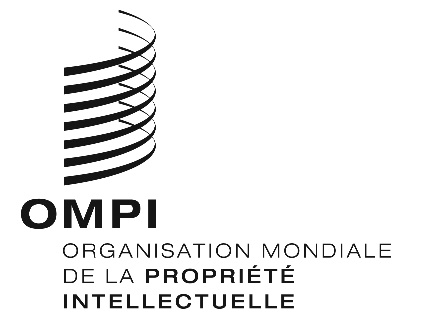 programmeprogrammeWIPR/GE/24/1 WIPR/GE/24/1 ORIGINAL : anglais ORIGINAL : anglais DATE : 16 avril 2024 DATE : 16 avril 2024 